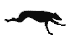 DateMeetlocationTimeAthletesBusSat. 8/21Into the Trail invitationalLocust Grove HS8-12ALL3 buses @6:20Sat. 8/28Cherokee County ClassicBoling Park, Canton, GA8-12ALL3 bus @5309/4OFF (Labor Day)Thurs. 9/9 North Hall Invitational ?Gainesville, GA2-7JV2 buses @2:00Sat. 9/11Carrollton Orthopedic XCCarrollton, GA6-12Top 142 bus @500Sat. 9/18Cobb County ChampionshipsAllatoona Creek Park8-12ALL3 buses @530Fri. 9/24Wingfoot ClassicSam Smith Park, Cartersville, GA7-12ALL1 bus at 4pm
2 buses 6pmTues. 10/5Cass Cartersville InvitationalDellinger Park  Cartersville, GA
2-7ALL3 buses at 12 noon
Thursday 10/8 Saturday 10/9Trailblazer InvitationalTEAM TRIP
Gray. TN48 athletes who registerSat. 10/16Coach Wood invitationalMcIntosh Nature preserve7-1ALL3 buses 5:30Tues or Wed.
10/26   10/27Region 6AAAAAAAllatoona Creek Park9-1ALL3 buses @930Saturday 11/6StateCarrolton Elementary School, Carrollton GA8 and 8:45 start?TOP 101 bus at 5:30